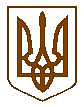 У К Р А Ї Н АРОЗПОРЯДЖЕННЯЧопського міського голови  Закарпатської областівід 14.12.2018 року                   № 288Про чергування 23 - 25 грудня 2018 року Відповідно до ст. 42 Закону України „Про місцеве самоврядування в Україні”, з метою забезпечення вирішення невідкладних питань життєдіяльності міста протягом святкових і вихідних днів 23 - 25 грудня  2018 року:1. Встановити наступний графік чергування відповідальних працівників виконавчого комітету Чопської міської ради: 2. Відповідальним працівникам інформувати Закарпатську обласну державну адміністрацію про ситуацію в місті двічі в день (о 09.00 та 18.00 год.) за н.т. - 61 34 19, 69 60 78 та Чопського міського голову.3. Міським комунальним підприємствам Чопської міської ради до 20.12.2018 року встановити та надати графік чергування працівників та аварійних бригад протягом святкових і вихідних днів 23 - 25 грудня 2018 року.4. Контроль за виконанням розпорядження покласти на заступника міського голови з питань житлово-комунального господарства Гіжана І.С.Міський  голова								           В. СамардакДатаПІБ черговогоТелефон23.12.2018р.Горинецький А.Й.050-536-09-8924.12.2018р.Лемішко І.В.095-909-64-1825.12.2018р.Пида Е.О.050-542-77-20